HACETTEPE ÜNİVERSİTESİ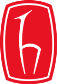 ATATÜRK İLKELERİ VE İNKILÂP TARİHİ ENSTİTÜSÜDoktora Tez Önerisi Sözlü Sınavı Toplantısına Katılım Formu                                                                                                                                                  ……/…../20...ÖĞRENCİ BİLGİLERİ 2-TEZ ÖNERİSİ BAŞLIĞI3-TEZ İZLEME KOMİTESİ ÜYELERİ4- TEZ ÖNERİSİ SÖZLÜ SINAVI TOPLANTI BİLGİLERİ        Hacettepe Üniversitesi Eğitim-Öğretim ve Sınav Yönetmeliğinin 41. Maddesi uyarınca, adı geçen Atatürk İlkeleri ve İnkılap Tarihi Anabilim Dalı doktora öğrencisinin Tez Önerisi Sözlü Sınavını yapmak üzere Tez İzleme Komitesi yukarıda belirtilen tarih ve saatte toplanacaktır.                                                                                                          Danışman Adı Soyadı                                                                                                                                İmzaAdı Soyadı:Öğretim                Yılı / Dönemi:Numarası:İletişim Bilgisi      (e-posta adresi)       Unvanı, Adı-Soyadı Üniversite/Fakülteİletişim Bilgisi                                 (e-posta adresi)TarihiSaatiYeri